Catawba Valley Homeschool Prom   2016Please complete one form per homeschooler (leaving no blanks), and mail it in with your payment.  Make checks out to Tamara Younce / Prom & mail to 1897 Wellington Avenue, Newton, NC  28658.HOMESCHOOLED STUDENTName:	___________________________________________________________    Parent’s Name(s) 	(FIRST)                                              		(LAST)Address:	_______________________________________________ Grade ______    ________________________________________	(Street Address)		(City)                  (State)	    (Zip)	Name of Homeschool: ______________________________________ Age ______   Parent’s E-mail Address E-mail Address:	____________________________________________________   ________________________________________			(Required – NEAT please)Phone #: (________) ________ - ____________   Circle Gender:    Male     Female     Emergency #: (_______) _______-____________                       *~~~*~~~*~~~*~~~*~~~*~~~*~~~*~~~*GUESTName:	___________________________________________________________    Parent’s Name(s) 	(FIRST)                                              		(LAST)Address:	_______________________________________________ Grade ______    ________________________________________	(Street Address)		(City)                  (State)	    (Zip)Name of Homeschool: ______________________________________ Age ______    Parent’s E-mail Address E-mail Address:	____________________________________________________    ________________________________________			(Required – NEAT please)Phone #: (________) ________ - ____________   Circle Gender:    Male     Female    Emergency #: (_______) _______-____________                                                			  $45       1 homeschooler attendee        Total Amount  $80       1 homeschooler + 1 guest            Enclosed  $50         per guest after 5/6/2016       $ __________                  If there is anything you would like to share with the                           Prom Committee, please do so below!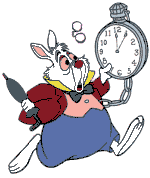 Don’t be late… May 20th Is a very important date! 

Rules and regulations that parents and students should read and discuss:The Catawba Valley Homeschool Prom is open to 9th - 12th grade registered homeschoolers + a guest (who may or may not be homeschooled). Guests brought by a homeschooler should not be younger than 14 or older than 22.Every student must completely fill out a ticket order form in order to attend the prom.  
* Order forms & rules and regulations form must be postmarked by Wed. 5/4/16 to gain admittance at regular price. Tickets are $60 each after this date, and no order forms will be accepted that are postmarked after Sat. 5/14Enter & exit Warehouse 18 only from the parking lot which is on the side of the railroad tracks.Students are not permitted to "hangout" in the parking lots.  If you need to go to your car, a chaperon will join you.The only outside location a student is permitted is the porch.Once you leave the prom, you are not permitted back unless prior permission has been given for special circumstances.We suggest formal attire for the prom: Ladies, long or short formal dresses or pantsuits; gentlemen, tuxedos, suits or dress shirt, vest, pants and tie.No foul language or obscene gestures will be tolerated.  Parents will be called and students will be asked to leave.Students will be dancing on hardwood floors, so taking your shoes off (as many of the young ladies do) is at your own risk.  Splinters HuRT!No smoking inside or outside (this includes the parking lot) the premises.  Any student caught smoking will be asked to leave after their parents are called.Absolutely no alcohol or drugs.  If a student is caught in the possession of such items, the student's parents and the police will be called.  NO EXCEPTIONS.Students are expected to behave appropriately for a formal event; Student's will treat each other, the adult chaperons, our DJ, photographer & the employees of Warehouse 18 with respect at all times.Student's are encouraged to bring only what is needed to prom.  The prom committee is not responsible for lost or stolen items.Tables or seats will NOT be reserved.  If students wish to sit together, it is suggested that they arrive when the doors open at six.  Prom Attendee’s Signature 	______________________________________________		Date _______________Parent / Guardian Signature 	______________________________________________		Date _______________Contact # for night of Prom	( ________) ________-____________